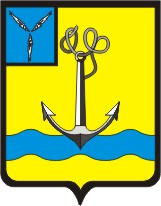 АДМИНИСТРАЦИЯТАРЛЫКОВСКОГО МУНИЦИПАЛЬНОГО ОБРАЗОВАНИЯРОВЕНСКОГО МУНИЦИПАЛЬНОГО РАЙОНА  САРАТОВСКОЙ ОБЛАСТИПОСТАНОВЛЕНИЕот  18 .07.2018  г.                                                   №  43                                     с. ТарлыковкаОб утверждении муниципальной программы «Озеленение и охрана окружающей среды территории Тарлыковского муниципального образования Ровенского муниципального района Саратовской области на 2018 -  2020 годы»В соответствии со статьей 14 Федерального закона Российской Федерации от 06.10.2003 года №131 «Об общих принципах организации местного самоуправления в Российской Федерации», руководствуясь Уставом Тарлыковского муниципального образования, в соответствии с Федеральным Законом №183-ФЗ от 28 июня 2014 г, «О внесении изменений в статьи 179 и 184 Бюджетного кодекса Российской Федерации», в целях улучшения экологического состояния территории Тарлыковского муниципального образования, администрация Тарлыковского муниципального образования ПОСТАНОВЛЯЕТ:1.Утвердить  муниципальную программу «Озеленение и охрана окружающей среды территории Тарлыковского муниципального образования» согласно приложению 1.2. Обнародовать настоящее постановление в соответствии с решением Совета Тарлыковского муниципального образования Ровенского муниципального района Саратовской области от 24.10.2005 г. № 7. 3. Контроль за исполнением настоящего постановления оставляю за собой.  Глава Тарлыковскогомуниципального образования                                            В.И. ПетличенкоПриложение к постановлению  администрации Тарлыковского МОот18.07 .2018г. № 43Муниципальная программа«Озеленение и охрана окружающей среды территории Тарлыковского муниципального образования»Настоящая программа «Озеленение и охрана окружающей среды территории Тарлыковского муниципального образования»  (далее–Программа) направлена на поддержание благоприятной  экологической обстановки территории Тарлыковского муниципального образования.Краткая характеристика (паспорт) программы1.	Характеристика сферы деятельностиСфера реализации программы направлена на создание комфортной, безопасной и  эстетически привлекательной окружающей среды. Сбор и утилизация отходовСбор и вывоз твердо-бытовых отходов на территории муниципального образования  не организовано. Вследствие несанкционированного размещения отходов ежегодно на территории муниципального образования образуется свыше 3 несанкционированных свалок мусора.Благоустройство и озеленениеБольшое внимание в муниципальном образовании уделяется вопросам санитарной очистки и благоустройства.  Ежегодно, весной и осенью, проводятся месячники по санитарной очистке и благоустройству муниципального образования, в которых активное участие принимают предприятия, организации и жители. Одним из важных направлений оздоровления экологической обстановки в муниципальном образовании является развитие озеленения. Для улучшения и поддержания состояния зеленых насаждений и придания зеленым насаждениям надлежащего декоративного облика требуется своевременное проведение работ по уходу за зелеными насаждениями. Однако бюджетные ассигнования позволяют обеспечить выполнение лишь небольшой части работ.  В настоящее время обрезка крон деревьев и кустарников проводится в незначительных объемах и в первую очередь направлена на обеспечение безопасности. Серьезную проблему представляет престойные древесно-кустарниковые  насаждения. 2. Приоритеты, цели и задачи в сфере деятельностиФедеральным законом от 6 октября 2003 года № 131-ФЗ «Об общих принципах организации местного самоуправления в Российской Федерации» к вопросам местного значения отнесены вопросы:организации мероприятий по охране окружающей среды в границах муниципального образования;создания условий для массового отдыха жителей муниципального образования  и организации обустройства мест массового отдыха населения;организации сбора, вывоза, утилизации бытовых отходов;утверждения правил благоустройства территории муниципального образования, устанавливающих в том числе требования по содержанию зданий (включая частные жилые дома), к внешнему виду фасадов и ограждений соответствующих зданий, перечень работ по благоустройству и периодичность их выполнения; установление порядка участия собственников зданий в благоустройстве прилегающих территорий; Целью программы является повышение качества окружающей среды за счет благоустройства муниципального образования, обеспечения санитарно-эпидемиологического благополучия и экологической безопасности.Для достижения поставленной цели определены следующие задачи:Совершенствование системы сбора и утилизации отходов, устранение предпосылок для организации несанкционированных свалок.Организация обустройства мест массового отдыха горожан.Повышение уровня благоустройства муниципального образования, включая места общего пользования, прилегающие территории к объектам социального назначения, придомовые территории частных жилых домов.Вовлечение жителей в проведение работ по уборке, благоустройству и озеленению территории муниципального образования, повышение их ответственности за соблюдение чистоты и порядка в месте проживания.3.	Сроки и этапы реализации программыПрограмма реализуется с 2018 по 2020  годы. Этапы реализации программы не выделяются.4.	Основные мероприятияВ рамках программы осуществляются следующие основные мероприятия: Оказание муниципальной услуги «Организация   сбора, вывоза бытовых отходов, содержание мест санкционированного сбора твердых бытовых отходов».В рамках основного мероприятия осуществляется:текущий ремонт и содержание детских площадок;ликвидация несанкционированных свалок;озеленение мест общего пользования; санитарное содержание территорий общего пользования;контроль за состоянием зеленых насаждений;санитарное содержание береговых зон;Проведение мероприятий по санитарной очистке и благоустройству муниципального образования.В рамках основного мероприятия осуществляется:проведение весеннего и осеннего месячника по санитарной очистке территории муниципального образования;В целях организации и проведении месячника по санитарной очистке ежегодно принимаются постановления администрации Тарлыковского муниципального образования.Контроль за соблюдением требований муниципальных правовых актов, принятых органами местного самоуправления в сфере благоустройства.Контроль осуществляет уполномоченное лицо администрации Тарлыковского муниципального образования, граждане (организации, общественные организации). В случае выявления фактов нарушений требований муниципальных правовых актов, уполномоченное лицо  вправе:выдать уведомление о факте нарушения и сроках их устранения;обратиться в суд с заявлением (исковым заявлением) о признании незаконным действий (бездействий) физических и (или) юридических лиц, нарушивших установленные требования, и о возмещении ущерба.Лица, допустившие нарушение установленных муниципальными правовыми актами требований, несут ответственность в соответствии с законодательством в области административной ответственности. Вред, причинённый в результате нарушения Правил, возмещается виновными лицами в порядке, установленном действующим законодательством. Предусмотрена административная ответственность за нарушение требований муниципальных правовых актов, касающихся:обеспечения благоустройства, чистоты и порядка;порядка содержания объектов благоустройства;В настоящее время в состав муниципального образования входят 3 населенных пунктов, в которых управляет глава муниципального образования. Задачей главы Тарлыковского муниципального образования является вовлечение жителей в проведение работ по уборке, благоустройству и озеленению закрепленных и прилегающих территорий, осуществление контроля за выполнением мероприятий.Информирование и просвещение населения в сфере экологического состояния территории муниципального образования и благоустройства.В рамках основного мероприятия реализуются следующие меры:работа с воспитанниками и учащимися образовательных организаций: детских садов, школ, образовательных организаций дополнительного образования детей, образовательных организаций;организация и проведение круглых столов, конференций, лекций;организация и проведение экологических походов.  6. Меры муниципального регулирования	 В сфере реализации программы в Тарлыковском муниципальном образовании разработаны и утверждены «Правила по благоустройству».   За соблюдением требований указанных муниципальных правовых актов осуществляется контроль. Лица, допустившие нарушение требований, несут ответственность в соответствии с законом Саратовской области «Об установлении административной ответственности за отдельные виды правонарушений», в том числе в виде административных штрафов.7. Прогноз сводных показателей муниципальных заданий на оказание муниципальных услугМуниципальные задания на оказания муниципальных услуг, выполнение муниципальных работ муниципальными учреждениями Тарлыковского муниципального образования в рамках программы по «Озеленение и охрана окружающей среды на территории Тарлыковского муниципального образования» не формируются.8. Взаимодействие с органами государственной власти, организациями и гражданами.В рамках программы осуществляется взаимодействие с органами государственной власти Саратовской области по вопросам благоустройства и охраны окружающей среды. В целях организации санитарной очистки и благоустройства территории Тарлыковского муниципального образования осуществляется взаимодействие с жителями частных жилых домов, организациями, индивидуальными предпринимателями и жителями муниципального образования.Выбор исполнителей отдельных мероприятий программы осуществляется путем проведения торгов в соответствии с законодательством о размещении государственного (муниципального) заказа.Для взаимодействия с населением:организован прием граждан главой Тарлыковского муниципального образования Ровенского муниципального района9. 	Ресурсное обеспечениеИсточниками ресурсного обеспечения программы являются средства бюджета муниципального образования, в том числе:собственные средства – на реализацию мероприятий по благоустройству, охраны окружающей среды;внебюджетных источников – спонсорских средств.В ходе реализации программы возможно получение грантов по итогам участия в конкурсах, проводимых на федеральном и региональном уровнях, а также грантов из различных источников на реализацию социальных проектов в сфере благоустройства. 10. Риски и меры по управлению рискамиФинансовые рискиФинансовые риски связаны с ограниченностью бюджетных ресурсов на цели реализации программы,  а также с возможностью нецелевого и (или) неэффективного использования бюджетных средств в ходе реализации мероприятий программы. Для управления риском:требуемые объемы бюджетного финансирования обосновываются в рамках бюджетного цикла, проводится оценка потребности в предоставлении муниципальных услуг (выполнении работ);в муниципальных контрактах (договорах) на выполнение работ, оказание услуг в соответствии с законодательством предусматривается возможность взыскания пени с исполнителя за неисполнение или ненадлежащее исполнение обязательств по муниципальному контракту (договору), за несвоевременное выполнение работ, оказание услуг; при заключении муниципальных контрактов (договоров) на выполнение работ, оказание услуг в соответствии с законодательством предусматривается обеспечение исполнения контракта. Организационно-управленческие рискиДанная группа рисков связана с необходимостью вовлечения в процесс санитарной уборки и благоустройства территории муниципального образования многих участников: организаций различных форм собственности, индивидуальных предпринимателей, жителей.В целях минимизации данных рисков:будет осуществляться составление планов работ, контроль за их исполнением, планируется закрепление персональной ответственности уполномоченных лиц  за выполнение мероприятий программы и достижение целевых показателей программы.Неблагоприятные погодные условия, природные чрезвычайные ситуацииНа сохранность и безопасность зеленых насаждений могут повлиять неблагоприятные погодные условия, природные чрезвычайные ситуации, такие как ураганы,  аномальные холода и т.п.В целях минимизации риска, а также оперативной ликвидации последствий аварий и нарушений в системах жизнеобеспечения:производится ликвидация аварийных деревьев;формируется резерв оборудования, материалов и запасных частей для оперативной ликвидации возможных аварий и нарушений в системах жизнеобеспечения;проводятся противоаварийные тренировки с целью предотвращения аварийных ситуаций в условиях низких температур наружного воздуха.11. 	Конечные результаты и оценка эффективностиПрограмма направлена на создание комфортной, безопасной и  эстетически привлекательной окружающей среды. Ожидаемые результаты ее реализации:повышение уровня благоустроенности муниципального образования;совершенствование системы утилизации отходов;сокращение количества вновь образуемых несанкционированных свалок;повышение уровня ответственности жителей муниципального образования за состояние чистоты и порядка в месте проживания;увеличение количества благоустроенных мест общего.Повышение качества окружающей среды, позволит получить социальные эффекты:повысится уровень удовлетворенности жителей качеством окружающей среды.Наименование программыОзеленение и охрана окружающей среды территории Тарлыковского муниципального образованияЗаказчик программыАдминистрация Тарлыковского муниципального образованияРовенского муниципального района Саратовской областиОсновные разработчикиПрограммы Администрация Тарлыковского муниципального образованияРовенского муниципального района Саратовской областиЦельПоддержание благоприятной  экологической обстановки территории Тарлыковского муниципального образования.Задачи 1) Совершенствование системы сбора и утилизации отходов, устранение предпосылок для организации несанкционированных свалок. 2) Организация обустройства мест массового отдыха граждан.3) Повышение уровня благоустройства территории Тарлыковского муниципального образования, включая места общего пользования, придомовые территории частных жилых домов.4) Вовлечение жителей муниципального образования в проведение работ по уборке, благоустройству и озеленению территории муниципального образования, повышение их ответственности за соблюдение чистоты и порядка в месте проживания.Сроки и этапы  реализацииСрок реализации – на 2018 – 2020 годы.Этапы реализации программы не выделяются.Ожидаемые конечные результаты, оценка планируемой эффективности Программа направлена на создание комфортной, безопасной и  эстетически привлекательной среды. Ожидаемые результаты ее реализации:повышение уровня благоустроенности муниципального образования;совершенствование системы утилизации отходов;сокращение количества вновь образуемых несанкционированных свалок;повышение уровня ответственности жителей муниципального образования за состояние чистоты и порядка в месте проживания;увеличение количества благоустроенных мест общего пользования.